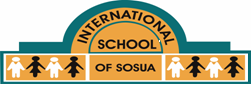 Teacher: Ramón Gil								 Grade: 11Course Title: SocialesFirma del estudiante: _____________________________________________Firma del padre o tutor: ____________________________________________Course Description: Sociales es una de las cuatro áreas básicas que han sido incluidas en Secundaria en la nueva revisión y actualización curricular dominicana. Su propósito fundamental es desarrollar capacidades de comprensión del desarrollo histórico de la isla de Santo Domingo desde la época colonial hasta el final de la dictadura de Trujillo pasando por las diferentes divisiones territoriales, independencias y los antagonismos ideológicos propios de finales del Siglo XIX y principios del XX. Así mismo, se incluyen contenidos de diferentes Ciencias Sociales, enfatizando significativamente la Sociología y la Antropología para provocar en el estudiante el razonamiento y el pensamiento lógico a la hora de afrontar situaciones sobre historia o sociedad. Para ello, los estudiantes realizarán diferentes actividades y tendrán la oportunidad de practicar sus aprendizajes tanto dentro como fuera del salón de clase.Course Contents: Historia dominicana: -Conceptos basicos para la comprension historica del periodo: colonialismo, sociedad, encomienda, esclavitud, etnias, mestizaje, pueblo, criollo, legado, cultura, identidad, identidad cultural, Sistema economico, explotacion, modelos de explotacion, clase social, Sistema social, sistema politico, monarquia, Ilustracion, modelos coloniales,imperialismo, nacion, nacionalismo, revolucion, republica, liberals y conservadores, anexionismo, neo-colonialismo, modernizacion economica y social. -Analisis de las repercusiones culturales del proceso de conquista y colonizacion de la isla de Santo Domingo desde finales del siglo XV y el XVI.-Analisis de los diferentes modelos economicos que vivio la isla de Santo Domingo en el periodo colonial (oro, azucar, estancias y hatos)-Formas de resistencia desarrolladas por los pobladores de la isla en contra de la explotacion colonial.-Aportes de los diferentes grupos culturales que han conformado la identidad nacional dominicana: dinamicas y mestizaje sociocultural.-Impacto causado durante el proceso de conformacion de la identidad nacional dominicana por las siguientes situaciones historicas: abandono colonial de Espana, devastaciones, procesode ocupacion francesa de la isla de Santo Domingo, division de la isla en dos colonias, pirateria y corso, invasiones europeas, revueltas sociales.-Factores de cambio en la colonia de Santo Domingo durante el siglo XVIII: Recuperacion economica, crecimiento poblacional, inmigracion, reformas borbonicas y primeros brotes de ideas ilustradas.-Caracteristicas del modelo colonial espanol y sus cambios durante el periodo colonial.-Analisis de las causas y consecuencias, para la isla de Santo Domingo, que provocaron los diferentes tratados firmados en los siglos XVII y XVIII en Europa por las potencias colonizadoras.-Impacto que tuvieron sobre la isla de Santo Domingo y el Caribe la Revolucion Francesa y la Revolucion de Haiti. Debate historiografico sobre este impacto.-Guerra de Reconquista en la parte oriental de la isla de Santo Domingo: analisis de las causas de su estallido y de su proceso.-Independencia de 1821.-Ocupacion haitiana de 1822: unificacion de la Isla bajo el gobierno de Boyer: sectores sociales a favor y en contra. Cambios sociales, aumento de las exportaciones y de la produccion campesina; causas de la estabilidad y de la crisis del regimen boyerista. Movimientos de oposicion a ambos lados de la Isla.-Independencia Dominicana: antecedentes, genesis y proceso. Duarte y el movimiento nacionalista dominicano: alianzas y exclusion politica del nacionalismo duartiano. Constituciones politicas y luchas entre liberales y conservadores. Dominio de lossectores conservadores en el nuevo Estado: politica anexionista y búsqueda de protectorado: potencias imperiales al acecho.-El proceso de anexion a Espana y restauracion de la República Dominicana. Quiebra social del dominio conservador. Intento de anexion a los Estados Unidos.-Etapas del proceso de consolidacion de la conciencia nacional dominicana. Debates historiograficos en torno al problema de la conciencia nacional en el siglo XX.-Los gobiernos de corte liberal establecidos en el pais a partir del último tercio del siglo XIX.-Cambios producidos en la sociedad y la economia nacional desde 1870 hasta 1915: Desarrollo del capitalismo y retorno de la plantacion azucarera. Clase obrera en ciudades y campos.Inmigracion de trabajadores azucareros. Crecimiento economico y endeudamiento publico interno y externo.-Dictaduras modernizantes del siglo XX. La Convencion Dominico- Americana. La Ocupacion Militar de los Estados Unidos de América y la expansion del latifundio azucarero. Respuestas a la dictadura militar extranjera: resistencia civil en las ciudades y Resistencia armada en las zonas rurales.-Analisis y comparacion de las politicas, economicas y sociales quetuvieron las dictaduras de Heureaux, Caceres y Trujillo. Dominacion social bajo el regimen trujillista.-Analiza y compara los movimientos surgidos en Republica Dominicana organizados para luchar en contra del anexionismo, el imperialismo y el trujillismo.Geografía dominicana: Formaciones geologicas de la Isla de Santo Domingo. Orohidrografia de la Isla Espanola: Sistemas montanosos: Cordillera Central y otros sistemas. Principales rios, cuencas hidrograficas y acuiferos: aguas superficiales y subterraneas. La Hoya de Enriquillo. Alturas, climas y regimen de lluvias. Las sequias. Zonas ecologicas: Bosque humedo y muy humedo, bosque seco, monte espinoso. Ecosistemas costeros y marinos. Tipos de suelos (sabanas, arcillosas, calcareas, volcanicas). Zonas bajo riesgo de inundaciones. Uso y explotacion de los suelos. CoberturaResources: Se usará una gran variedad de textos, ejercicios, recursos audiovisuales, computadoras, redes, discusiones sobre la cotidianidad y su relación con lo aprendido en clase.Obras literarias que leerán: “La fiesta del chivo”Evaluation System: La evaluación es constante durante el año escolar e incluye  tareas, quizzes, exámenes, preguntas orales, resumen de textos leídos, responder a cuestionarios de manera oral como escrita tanto en clases como de tarea, autoevaluaciones, coevaluaciones y heteroevaluaciones,  proyectos, exposiciones orales, y participación activa.Important information:Communication: Tanto el maestro como los padres mantendrán comunicación vía correo electrónico siempre que se considere necesario:ramon.gil@issosua.com Google classroom: Por  esta vía se enviarán algunas tareas, proyectos, lecturas, etc. Los estudiantes tendrán acceso permanente a este website para retornar las tareas. Thinkwave: Tanto los padres como los alumnos tendrán acceso a observar el progreso  y las calificaciones de lo trabajado tanto en clase como de tarea.Work habits: El maestro reflexionará los hábitos de trabajo (Perseverancia, respeto, preparación, liderazgo, iniciativa, etc.) y su importancia tanto para la vida escolar como  la vida diaria fuera del plantel escolar. Se entiende que el incumplimiento de los hábitos de trabajo conllevará sanciones (detenciones en horas de desayuno o almuerzo, reuniones con los padres para discutir la conducta del niño, etc.) Meetings: Si se considera necesario los padres y el maestro podrán programar reuniones para tratar temas relacionados con el progreso académico del o de la estudiante.